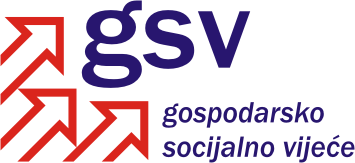 Povjerenstvo za zakonodavstvo, kolektivne pregovore i zaštitu prava  Sukladno članku 39. Poslovnika o radu Gospodarsko-socijalnog vijeća i njegovih radnih tijela, a u vezi članka 30. Poslovnika, Povjerenstvo za zakonodavstvo, kolektivne pregovore i zaštitu prava je na 28. sjednici održanoj 17. prosinca 2012. godine razmatralo Problematiku posebnih ugovora o radu – inicijativa Saveza samostalnih sindikata Hrvatske.Na osnovi rasprave i izjašnjavanja pojedinih članova utvrđeno je sljedeće MIŠLJENJEPovjerenstvo za zakonodavstvo, kolektivne pregovore i zaštitu prava prima na znanje informaciju o Problematici posebnih ugovora o radu koju je inicirao Savez samostalnih sindikata Hrvatske.Povjerenstvo predlaže da se inicijativa Saveza samostalnih sindikata Hrvatske razmotri na Sektorskim vijećima i iznađe rješenje problema na bipartitnoj razini.Sindikalne središnjice ujedno predlažu da se ovo pitanje stavi na sjednicu Gospodarsko-socijalnog vijeća.Zamjenica koordinatorice PovjerenstvaAdmira Ribičić, v.r.